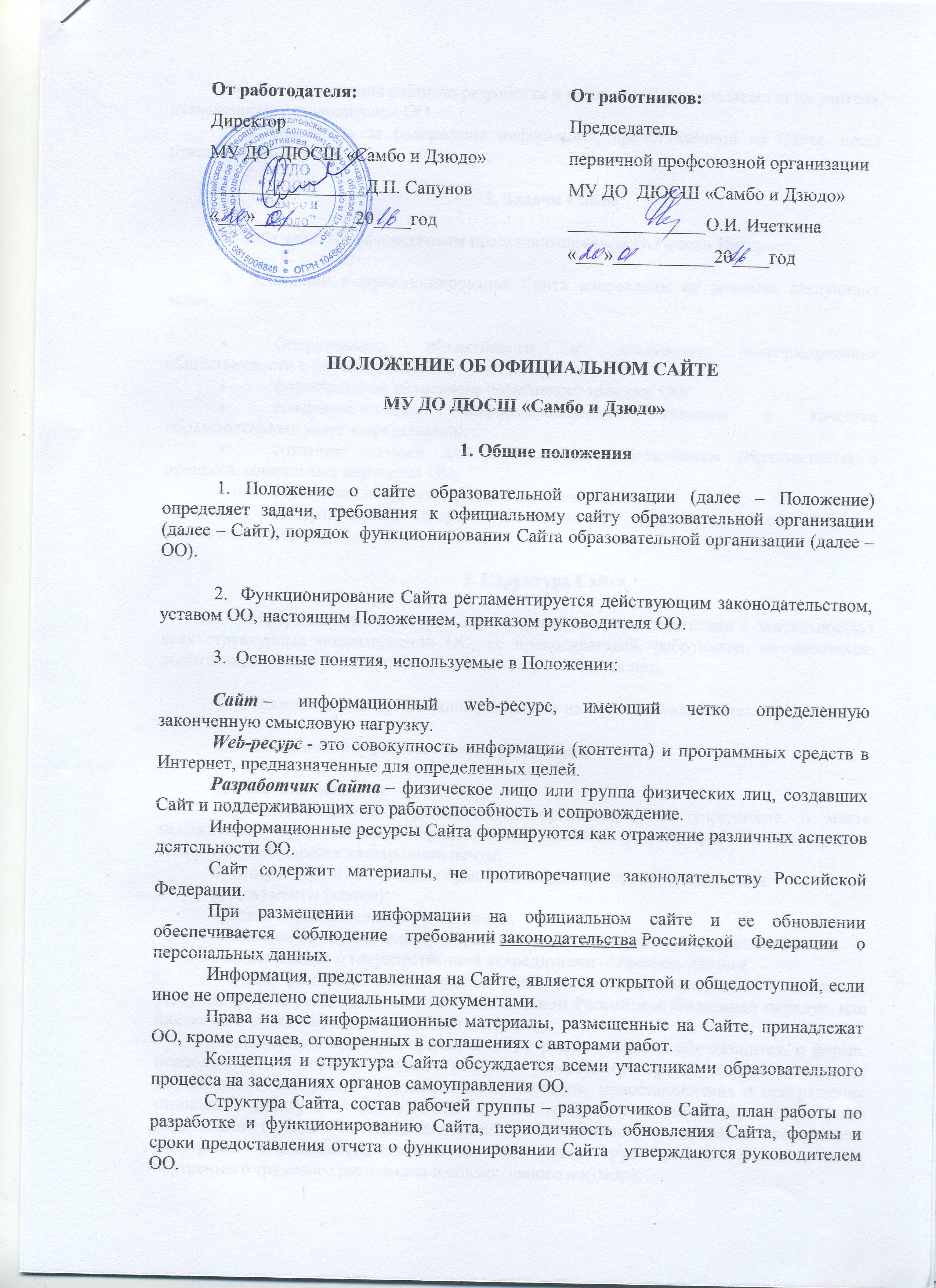 ПОЛОЖЕНИЕ ОБ ОФИЦИАЛЬНОМ САЙТЕ МУ ДО ДЮСШ «Самбо и Дзюдо»1. Общие положения1. Положение о сайте образовательной организации (далее – Положение) определяет задачи, требования к официальному сайту образовательной организации (далее – Сайт), порядок  функционирования Сайта образовательной организации (далее – ОО).2.  Функционирование Сайта регламентируется действующим законодательством, уставом ОО, настоящим Положением, приказом руководителя ОО. 3.  Основные понятия, используемые в Положении:Сайт – информационный web-ресурс, имеющий четко определенную законченную смысловую нагрузку.Web-ресурс - это совокупность информации (контента) и программных средств в Интернет, предназначенные для определенных целей.Разработчик Сайта – физическое лицо или группа физических лиц, создавших Сайт и поддерживающих его работоспособность и сопровождение.Информационные ресурсы Сайта формируются как отражение различных аспектов деятельности ОО.Сайт содержит материалы, не противоречащие законодательству Российской Федерации.При размещении информации на официальном сайте и ее обновлении обеспечивается соблюдение требований законодательства Российской Федерации о персональных данных.Информация, представленная на Сайте, является открытой и общедоступной, если иное не определено специальными документами.Права на все информационные материалы, размещенные на Сайте, принадлежат ОО, кроме случаев, оговоренных в соглашениях с авторами работ.Концепция и структура Сайта обсуждается всеми участниками образовательного процесса на заседаниях органов самоуправления ОО.Структура Сайта, состав рабочей группы – разработчиков Сайта, план работы по разработке и функционированию Сайта, периодичность обновления Сайта, формы и сроки предоставления отчета о функционировании Сайта   утверждаются руководителем ОО.Общая координация работ по разработке и развитию Сайта возлагается на учителя, назначенного руководителем ОО.Ответственность за содержание информации, представленной на Сайте, несет руководитель ОО.2. Задачи Сайта1. Сайт является официальным представительством ОО в сети Интернет.  2.  Создание и функционирование Сайта направлены на решение следующих задач:Оперативного, объективного и доступного информирования общественности о деятельности ОО;формирование целостного позитивного имиджа  ОО;совершенствование информированности граждан о качестве образовательных услуг в организации;создание условий для взаимодействия участников образовательного процесса, социальных партнеров ОО;осуществление обмена педагогическим  опытом;стимулирование творческой активности педагогов и обучающихся (воспитанников).3. Структура Сайта1.  Информационный ресурс Сайта формируется в соответствии с деятельностью всех структурных подразделений ОО, ее преподавателей, работников, обучающихся, родителей, деловых партнеров и прочих заинтересованных лиц.2.  Образовательная организация размещает на официальном Сайте:2. 1. Сведения об образовательной организации:а) Основные сведения- о дате создания образовательной организации, об учредителе, о месте нахождения образовательной организации, режиме, графике работы, контактных телефонах и об адресах электронной почты;б) О структуре и об органах управления образовательной организации;в) Документы (копии):- устава образовательной организации;- лицензии на осуществление образовательной деятельности (с приложениями);- свидетельства о государственной аккредитации (с приложениями);- плана финансово-хозяйственной деятельности образовательной организации, утвержденного в установленном законодательством Российской Федерации порядке, или бюджетной сметы образовательной организации;- положения о правилах приема в ОО, о режиме занятий обучающихся, о форме, периодичности и порядке текущего контроля успеваемости промежуточной аттестации обучающихся, о порядке оформления возникновения, приостановления и прекращения отношений между МУ ДО ДЮСШ «Самбо и Дзюдо» и обучающимися и (или) родителями (законными представителями) обучающихся, о правилах внутреннего распорядка обучающихся, положение об оплате труда работникам, о правилах внутреннего трудового распорядка и коллективного договора;- копии свидетельств о государственной регистрации права;- отчет о результатах самообследования;г) Образование- Общая информация (об уровне образования; о формах обучения; о нормативном сроке обучения; о языке обучения)- об учебном плане с приложением его копии;- о календарном учебном графике с приложением его копии;- о методических и об иных документах, разработанных образовательной организацией для обеспечения образовательного процесса; д)  Образовательные стандарты- дополнительная общеобразовательная общеразвивающая программа физическо-спортивной направленности «основы единоборств»;- дополнительная общеобразовательная предпрофессиональная программа по самбо;- дополнительная общеобразовательная предпрофессиональная программа по дзюдо;- дополнительная общеобразовательная предпрофессиональная программа по кик-боксингу;е) Руководство- о руководителе, его заместителях,  должность руководителя , его заместителей, адреса электронной почты;- о  педагогическом составе (ФИО, образование, должность, награды, поощрения, курсовая подготовка, стаж);ж) Материально- техническое обеспечение и оснащенность образовательного процесса- о материально-техническом обеспечении образовательной деятельности, в том числе сведения о наличии оборудованных спортивных залов, объектов для проведения спортвных занятий, средств обучения и воспитания, охраны здоровья обучающихся, о доступе к информационным системам и информационно-телекоммуникационным сетям, об электронных образовательных ресурсах, к которым обеспечивается доступ обучающихся.з) платные образовательные услуги- правила оказания платных образовательных услуг- форма договора об образовании.и) Финансово - хозяйственная деятельность- муниципальное задание на оказание муниципальных услуг;- финансовое обеспечение.к) Вакантные местао количестве вакантных мест для приема (перевода) по каждой образовательной программе.              3. На Сайте не допускается размещение противоправной информации, и информации, не имеющей отношения к деятельности ОО и образованию. А также при наличии расхождений между одними и теми же сведениями в разных разделах сайта и элементах его оформления. 4. К размещению на Сайте запрещены:• Информационные материалы, которые содержат призывы к насилию и насильственному изменению основ конституционного строя, разжигающие социальную, расовую, межнациональную и религиозную рознь;• Информационные материалы, задевающие честь, достоинство или деловую репутацию граждан, организаций, учреждений;• Информационные материалы, содержащие пропаганду насилия, секса, наркомании, экстремистских религиозных и политических идей;• Любые виды рекламы, целью которой является получение прибыли другими организациями и учреждениями;• Иные информационные материалы, запрещенные к опубликованию законодательством Российской Федерации.• В текстовой информации Сайта не должно быть грамматических и орфографических ошибок.                      4. Организация разработки и функционирования Сайта Для обеспечения наполнения официального Сайта образовательного учреждения назначается Администратор сайта за ведение и информационное обновление Сайта (далее – Администратор).Администратор – сотрудник ОУ, уполномоченный приказом Директора на администрирование Сайта ОУ.Администратор сайта имеет следующие полномочия:- создавать, удалять и редактировать информационное наполнение сайта ОУ;-  модерировать сообщения на форуме и в блогах Сайта ОУ;- создавать, удалять, редактировать учетные записи пользователей сайта ОУ.3. Администратор Сайта осуществляет консультирование сотрудников ОУ, заинтересованных в размещении информации на Сайте, по реализации технических решений и текущим проблемам, связанным с информационным наполнением соответствующего раздела (подраздела).4. Информация, предназначенная для размещения на Сайте, утверждается Администратором  Сайта и (или) руководителем ОУ.5. Текущие изменения структуры Сайта осуществляет Администратор.6. Администратор Сайта имеет право:вносить предложения администрации ОУ по информационному наполнению Сайта по соответствующим разделам (подразделам);запрашивать информацию, необходимую для размещения на Сайте у администрации образовательного учреждения.5.  Технические условия1. Технологические и программные средства обеспечения пользования официальным Сайтом в сети Интернет должны обеспечивать доступ пользователей для ознакомления с информацией, размещенной на Сайте, на основе общедоступного программного обеспечения.2. Для просмотра Сайта не должна предусматриваться установка на компьютере  пользователей специально созданных с этой целью технологических и программных средств.3. Пользователю должна предоставляться наглядная информация о структуре Сайта.4. Технологические и программные средства, которые используются для функционирования официального сайта, должны обеспечивать:а) доступ к размещенной на официальном сайте информации без использования программного обеспечения, установка которого на технические средства пользователя информации требует заключения лицензионного или иного соглашения с правообладателем программного обеспечения, предусматривающего взимание с пользователя информации платы;б) защиту информации от уничтожения, модификации и блокирования доступа к ней, а также иных неправомерных действий в отношении нее;в) возможность копирования информации на резервный носитель, обеспечивающий ее восстановление;г) защиту от копирования авторских материалов.6. Ответственность и контроль1. Ответственность за содержание и достоверность размещаемой на Сайте информации несет руководитель ОО.2 Непосредственное выполнение работ по размещению информации на Сайте, обеспечению ее целостности и доступности, реализации правил разграничения доступа возлагается на администратора Сайта, который назначается руководителем ОО и ему же подчиняется.3 Контроль за функционированием Сайта и размещенной на нем информацией осуществляет руководитель ОО.От работодателя:Директор МУ ДО  ДЮСШ «Самбо и Дзюдо»_________________Д.П. Сапунов«___»___________20____годОт работников:Председатель первичной профсоюзной организации МУ ДО  ДЮСШ «Самбо и Дзюдо»_______________О.И. Ичеткина«___»___________20____год